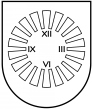 LATVIJAS  REPUBLIKA PRIEKUĻU NOVADA PAŠVALDĪBAReģistrācijas Nr. 90000057511, Cēsu prospekts 5, Priekuļi, Priekuļu pagasts, Priekuļu novads, LV-4126 www.priekuli.lv, tālr. 64107871, e-pasts: dome@priekulunovads.lvLēmumsPriekuļu novada Priekuļu pagastā2020.gada 23.jūlijā						                	      Nr.305								(protokols Nr.13, 1.p)Par izmaiņām Priekuļu novada pašvaldības Komisijas koku ciršanas izvērtēšanai ārpus meža zemes sastāvāPriekuļu novada dome izskata jautājumu par izmaiņām Priekuļu novada pašvaldības Komisijas koku ciršanas izvērtēšanai ārpus meža zemes (turpmāk – Komisija)  sastāvā.Komisijā mežsaimniecības speciālists Ainārs Amantovs ir komisijas priekšsēdētājs.Ar 2020.gada 15.jūliju tiek izbeigtas darba tiesiskās attiecības ar mežsaimniecības speciālistu Aināru Amantovu.Izvērtējot domes rīcībā esošo informāciju un pamatojoties uz  likuma “Par pašvaldībām” 21.panta pirmās daļas 24.punktu, Tautsaimniecības komitejas 2020.gada 16.jūlija lēmumu (protokols Nr.7),  atklāti balsojot: PAR –11 (Elīna Stapulone, Aivars Tīdemanis, Aivars Kalnietis, Dace Kalniņa, Juris Sukaruks,  Arnis Melbārdis, Jānis Ročāns, Jānis Mičulis,  Baiba Karlsberga, Mārīte Raudziņa, Normunds Kažoks), PRET –nav, ATTURAS –nav, Priekuļu novada dome nolemj:Atbrīvot Aināru Amantovu no Priekuļu novada pašvaldības Komisijas koku ciršanas izvērtēšanai ārpus meža zemes  priekšsēdētāja pienākumu pildīšanas ar 2020.gada 15. jūliju.Ar 2020.gad 23.jūliju ievēlēt Jāni Liepkalnu par Priekuļu novada pašvaldības Komisijas koku ciršanas izvērtēšanai ārpus meža zemes locekli.Atbildīgais par lēmuma izpildi – izpilddirektors F.Puņeiko.Domes priekšsēdētāja		(paraksts)					Elīna Stapulone